УтверждаюДиректор МБУК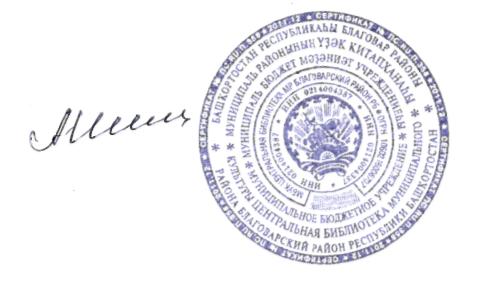 Центральная библиотека_____________А.Ф.ШильП О Л О Ж Е Н И Ео проведении Всероссийского патриотического конкурса «Юный патриот»1. Общие положения1.1 Настоящее Положение регламентирует статус, требования, сроки и порядок проведения Всероссийского патриотического конкурса «Юный патриот».1.2 Учредители и организаторы конкурса:Муниципальное бюджетное учреждение культуры Центральная библиотека муниципального района Благоварский район Республики Башкортостан1.3 Сроки проведения:1июля-15 августа 2022 года1.4 Формат проведения: дистанционный 1.5 Контакты для справок:Тел.: +7 34747-22262 E-mail: nasretdinova.svetlana@yandex.ru1.6 Сайт и интернет-ресурсы:https://blagovarcbs.ru/https://vk.com/public191471445 2. Цели и задачи2.1 Целью Всероссийского патриотического конкурса «Юный патриот» является формирование и развитие в подрастающем поколении духовно-нравственных и патриотических ценностей, отражающих историческое и культурное наследие России.2.2 Основными задачами являются:- формирование общероссийской идентичности на основе гражданско-патриотического и духовно-нравственного воспитания;-приобщение подрастающего поколения к изучению русских национальных традиций, поддержанию ценностей и сохранению семейного наследия;- популяризация творчества русских поэтов и писателей;- воспитание чувства патриотизма у детей и юношества;- выявление и поощрение наиболее талантливых и одарённых детей;- формирование творческой среды для учащихся детских школ искусств, общеобразовательных школ, учащихся средних специальных учебных заведений, центров творчества и т.д.3.      Участие в Конкурсе3.1.Участие в Конкурсе бесплатное и носит добровольный характер;3.2. Конкурс проводится по следующим возрастным категориям: I группа: участники до 8 лет; II группа: участники в возрасте 9 – 12 лет; III группа: участники в возрасте 13 – 15 лет; IV группа: участники в возрасте 16 – 20 лет.3.3.Участник конкурса может подавать работы во все номинации конкурса, при условии соответствия работ номинациям;3.4.Допуск к участию в конкурсе осуществляется в случае соблюдения требований к работам и иных требований, установленных настоящим положением, в том числе подтверждением того, что участник является законным правообладателем работ, представленных на конкурс.Конкурсную работу необходимо загрузить в любое хранилище  (Яндекс диск, майл облако)3.5.Для участия в конкурсе участнику необходимо заполнить форму https://docs.google.com/forms/d/e/1FAIpQLSc5StcxMgb8X2v8T21mYcqtHldJv91tLT6VCUPtCtsUmfK2HA/viewform?usp=sf_link 4. Сроки проведения:- Заявки принимаются до 31 июля 2022 г. (включительно).- Конкурсные материалы будут оцениваться членами жюри с 1 по 10 августа 2022 года.-Рассылка наградных документов 11-15 августа 2022 года5. Номинации фестиваля-конкурса:- «Художественное слово» (сольное участие; каждый участник должен исполнить 1произведение – стихотворение, прозу, монолог, возможно исполнение военных дневников, очерков, эссе и т. д. отечественных авторов);- Эссэ  на тему: «Герой моей семьи в истории России»(участник должен написать эссэ, в котором будет рассказ о подвигеродственника во время ВОВ, с использованием мультимедийных технологий);-Рисунок «Zа мир во всем мире» (принимаются работы, выполненные в различной технике: карандаш, цветной карандаш, пастель, уголь, акварель, гуашь, акрил, масло).6. Критерии оценки по номинациям: «Художественное слово»: артистизм; создание и раскрытие сценического (художественного) образа; соответствие материала исполнительским возможностям  участника; полнота и выразительность раскрытия темы произведения; «Герой моей семьи в истории России»: соответствие представленной работы жанру эссе; соответствие содержания заявленной тематике; личная позиция автора по рассматриваемому вопросу, творческий подход ; грамотное оформление работы; соблюдение технических требований по оформлению ;«Zа мир во всем мире» : рисунки должны быть выполнены без помощи родителей или педагогов.Оцениваются творческие находки автора;  интересное сюжетное решение; композиционное и цветовое решение; художественный уровень;  соответствие заявленной теме. 7.Подведение итогов Жюри имеет право присуждать не все призовые места, а также делить их. По решению жюри может быть присуждено звание Гран-при.Решения жюри окончательны и пересмотру не подлежат.Организаторы и члены жюри конкурса оставляют за собой право учреждать специальные номинации, определять в них победителя 8. Награждение победителей8.1 Результаты будут размещены на сайте МБУК ЦБ МР Благоварского района https://blagovarcbs.ru/ 10 августа 2022 г. Все дипломы будут разосланы на электронные адреса, с которых были получены заявки.8.2 По результатам конкурсных выступлений присуждаются награды по всемвозрастным категориям.8.3 Звание «Лауреат» присваивается участникам конкурса, занявшим I, II и III места (в каждой возрастной группе).8.4 Звание «Дипломант» присваивается участникам конкурса, занявшим IV, V и VI места (в каждой возрастной группе).8.5 Участники конкурса, не занявшие призовые места, награждаются грамотой участника.8.6 Преподавателям, подготовившим лауреатов, рассылаются благодарственные письма.9. Защита персональных данных9.1 Участник, отправляя заявку на участие в конкурсе, даёт своё добровольное согласие на обработку своих персональных данных на любом этапе конкурса с использованием средств автоматизации или без таковых в соответствии с ФЗ «О персональных данных», а именно: сбор,  систематизацию, накопление, хранение, уточнение (обновление, изменение), обезличивание, блокирование, уничтожение персональных данных участника.9.2 Обработка персональных данных участников будет осуществляться в целях организации и проведения конкурса.9.3 Персональные данные участников, полученные в ходе проведения конкурса, не будут использованы в иных целях или переданы третьим лицам.9.4 Организаторы конкурса оставляют за собой право на размещение фото- ивидеоматериалов с конкурса в сети интернет и СМИ.10. Члены жюри-Осипова Эльза Магасумовна - директор ДШИ Благоварского района-Шиль Ангелина Францевна - директор МБУК ЦБ МР Благоварский район РБ-Токбулатова Ильмира Финисовна - заведующая методическим отделом МБУК ЦБ МР Благоварский район РБ